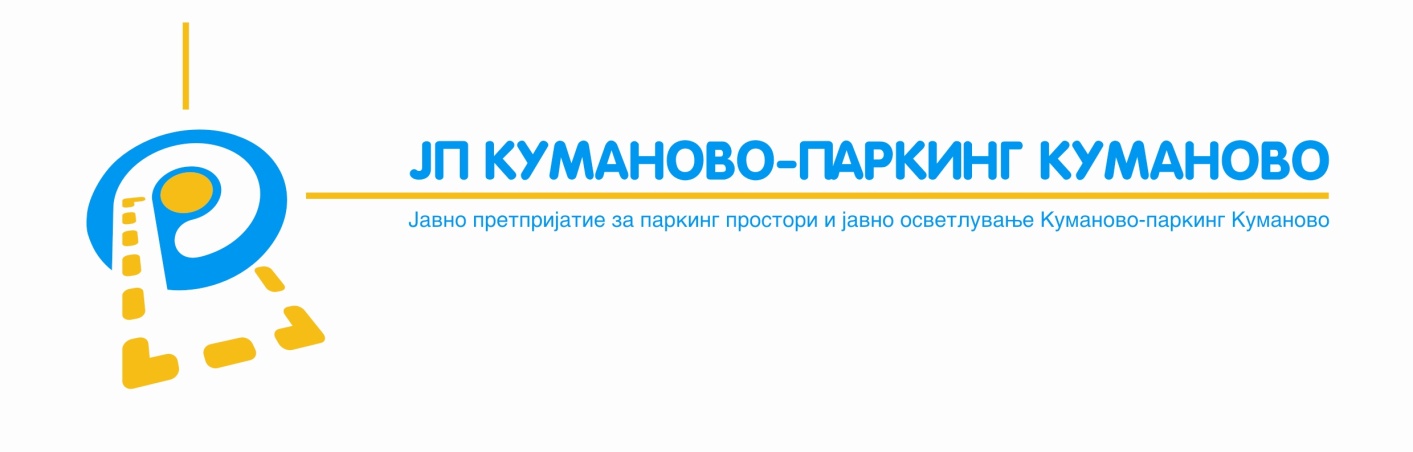 ЈАВНО ПРЕТПРИЈАТИЕ КУМАНОВО-ПАРКИНГ КУМАНОВО                      NP Kumanova-parking Kumanove                                   Бр.Nr. 02-356/4                               07.12.2017 год. viti                         КУМАНОВО – KUMANOVEП Р О Г Р А М АЗА РАБОТА НА ЈАВНОТО ПРЕТПРИЈАТИЕ „КУМАНОВО-ПАРКИНГ“ КУМАНОВО ЗА 2018 ГОДИНАКуманово, декември 2017 годинаВрз основа на член 20 од Статутот на Јавното  претпријатие „Куманово-паркинг“- Куманово, Управниот одбор на седницата одржана на 07.12.2017 година ја донесе следнава:ПРОГРАМАза работа на Јавното  претпријатие „Куманово-паркинг“ Куманово за 2018 година1.ВОВЕДЈавното  претпријатие „Куманово-паркинг“ Куманово е основано со Одлука на Советот на Општината Куманово во Октомври 2009 година. Претпријатието е основано со цел:	-решавање на проблемите со  паркирањето, посебно во централното градско подрачје на градот Куманово, со обезбедување на поголем број на паркинг места, поголем ред  и побрз проток на сообраќајот;	-управување, уредување и одржување на јавни паркинг простори во градот за сигурно и ефикасно задоволување на потребите на граѓаните;	-изградба на нови јавни паркинг простори;	-тековно одржување на јавното осветлување на начин кој ќе обезбеди сервисирање и редовна замена на светлечките тела и инсталацијата и  намалување на проблемите на граѓаните во врска со јавното осветлување;	-контрола на потрошувачка на електрична енергија, обезбедување на мерните места и спречување на неовластено користење на електрична енергија од мрежата на јавното осветлување;	-изградба на мрежа на јавно осветлување во делови на Општината  каде не постои таков вид на осветлување.	Остварувањето на наведените цели се остварува согласно Законите и Статутот на Општината Куманово, врз основа на годишни програми во согласност со Советот на Општината Куманово.2.  ЈАВНИ ПАРКИРАЛИШТА 2.1. Паркирање	Со програмата за работа во 2018 година, ЈП „Куманово-паркинг“ Куманово, во вршењето на основната дејност ќе го организира паркирањето односно сообраќајот во мирување, согласно условите и потребите на граѓаните, притоа земајќи го во предвид фактот дека во централното градско подрачје потребно е да се обезбеди побрз проток на сообраќајот по клучните сообраќајници. Решавањето на паркирањето во централното градско подрачје ќе биде во согласност со усвоеното решение за еднонасочен сообраќај, со кое на дел од сообраќајниците во централното градско подрачје, е обезбедено паркирање.Во 2010 година, Советот на Општината Куманово, донесе Одлука за зонско паркирање на подрачјето на градот. Со оваа Одлука, територијата на градот Куманово е поделена на три зони: А, Б и Ц. 	Паркирањето во Првата зона (А), во централното градско подрачје отпочна со примена од крајот на јуни 2011 година. Од денот на воведувањето на зонското паркирање, во Првата зона А, па се до денес остварени се следниве резултати:	-воведен е поголем ред на сообраќајот во мирување во централното градско подрачје;	-отстранети се сите возила кои со месеци беа паркирани на јавните прометните површини во централното градско подрачје со истакнати налепници дека се продаваат;	-обезбедено е искористување на сите расположиви паркинг места на јавните прометни површини, но сеуште има голем недостатокот на јавните паркинг места;	-решени се и тековно се решаваат проблемите со паркирање на станарите на колективните станбени згради во централното градско подрачје, кои немаат сопствени паркинг места, по прифатливи цени;	-поставени се заштитни столбови на тротоари и се издвоени со физички препреки површините наменети за движење на пешаците, односно воведен е поголем ред во функционирањето на сообраќајот во централното градско подрачје.	Наплатата на зонското паркирање, се врши според  усвоениот Ценовник на ЈП „Куманово-паркинг“ Куманово, за кој има дадено согласност Советот на Општината Куманово. Наплатата на паркирањето  се врши по пат на СМС пораки и преку паркинг карти. Воведена е дневна карта за паркирање со пониска цена во однос на цената на паркирање по час.	Досегашните искуства покажаа дека постојните паркинг места во градот, вкупно 480, како и паркинг местата пред колективните станбени згради во централното градско подрачје во просек се користат околу три часа  од вкупно 14 часа  (период во кој се врши наплатата).  	Понекогаш со проблеми со паркирањето се соочуваат станарите кои живеат во централното градско подрачје во станбени згради, кои воопшто немаат сопствени паркиралишта. Овие проблеми се решаваат тековно и во досегашната пракса немаме посериозни жалби од страна на граѓаните.	Особен проблем при паркирањето постои за физички и правни лица кои имаат деловно седиште во централното градско подрачје и кои инсистираат своите возила да ги паркираат пред своите деловни седишта или дуќани. 	Исто така проблем претставува и нерегулираното снабдување на трговски дуќани. Постојната Одлука за снабдување на трговските дуќани,  која е во примена, е донесена пред повеќе од десетина години, прилично е општа и предвидува снабдување на деловните објекти во периодот од 22,00 часот до 05,00 часот и тоа за возила во централното подрачје со носивост до 7 тони. Оваа Одлука во пракса не се применува, а снабдувањето на трговските дуќани се одвива стихијно и неорганизирано.2.2. Развојни активности на зонско паркирање за 2018 годинаВтората зона Б го опфаќа подрачјето помеѓу границата со зоната А до улиците Трета МУБ (од спојот со 11 Октомври)-Октомвриска револуција-Доне Божинов-Братство единство-11 Октомври-Трета МУБ, а во неа влегуваат следниве сообраќајници на кои има паркиралишта:  ул. Кирил и Методиј од број 4 до 68; ул. Борис Кидрич од број 11 до 81; ул. Иво Лола Рибар од број 27 до 130;  ул. 11 Октомври од број 17 до 80; ул. Страшо Пинџур; ул. Професор Мијалковиќ; ул. Тане Георгиев;  ул. Перо Чичо;  ул. Моша Пијаде; ул. Вера Которка;  ул. Пере Тошев; ул. Прва петолетка; ул. Димитар Влахов; ул. Партизанска; ул. Пионерска; ул. Париска комуна; ул. Христијан Тодоровски Карпош; ул. Трета Македонска бригада; ул. Тодор Велков; ул. Братство Единство; ул. Љубе Гачев; ул. Ѓуро Ѓаковиќ;  ул. Перо Наков.Во оваа зона влегуваат паркинг просторите пред колективните станбени згради, кои воглавно немаат расчистени имотно правни односи, или се во приватна сопственост или се имот на РМ  и немаат статус на јавни паркинг простори. Овие  простори можат да бидат уредени како паркинг места доколку бидат расчистени имотно правните односи и се постигне согласност за управување и користење на паркинг просторите, согласно Одлуката за јавните паркиралишта од значење за Општината Куманово. Времето на паркирање во оваа зона не е ограничено. 	Зоната Ц го опфаќа останатото градско подрачје. Во оваа зона е дозволено временски неограничено паркирање, без наплата.2.3. Заштитни столбови на тротоари	Како предуслов за решавање на паркирањето во централното градско подрачје се наметнуваше потребата од физичко обезбедувањето на тротоарите за намената за кои се изградени. Досегашната пракса покажа дека тротоарите најчесто се користеа за паркирање на моторни возила. Во таков случај пешаците се движат или помеѓу паркираните возила или по коловозните ленти, при што дополнително го усложнуваат одвивањето на сообраќајот. Освен успорувањето и хаосот во сообраќајот во централното градско подрачје, каде на исти сообраќајни површини (коловозни ленти и тротоари) се наоѓаат и возилата и пешаците, сообраќајот се одвива со низок степен на безбедност, со големи застои, стихијно и хаотично. Неопходно е собраќајните површини да ги задржат намените за кои се изградени, за која цел  се поставени околу 800 заштитни столбови, физички е одвоен сообраќајот на возилата и пешаците, отстранети се од централното градско подрачје постојано паркираните возила со натпис „се продава“ и по таа основа дополнително се обезбедени паркинг места.	Во 2018 година се планира да бидат заменети сите уништени и оштетени заштитни столбови, а дополнително ќе бидат поставени нови на места на кои ќе се оцени дека има потреба од истите.2.4. Реконструкција на постоечки паркинг простори,  поставување на хоризонтална и вертикална сигнализација и изградба на нови паркинг простори во Општина Куманово	2.4.1 Во 2018 година ЈП „Куманово-паркинг“ Куманово планира реконструкција на постоечки паркинг простор кој се наоѓа на улица Гоце Делчев пред поранeшен хотел „Кристал“. Споменатиот паркинг простор има можност за проширување и зголемување на неговиот капацитет, што е од особена важност како за ЈП „Куманово-паркинг“ Куманово така и за Општина Куманово бидејќи паркингот се наоѓа во централното градско подрачје. На гореспоменатиот паркинг простор, ако се обезбедат потребните финансиски средства, постои можност за поставување на монтажна гаража со што двојно би се зголемил капацитетот на гореспоменатиот паркинг простор.	2.4.2 Во 2018 година се предвидува поставување на нова хоризонтална и вертикална сигнализација како и поправка на веќе постоечката стара хоризонтална и вертикална сигнализација.	Хоризонтална сигнализација подразбира обележување на позицијата на сите предвидени паркинг места на површината за паркирање и насока на движење на возилата. Поучени од претходните години како и за подобра изведба и квалитет на поставување на хоризонталната сигнализација ЈП „Куманово-паркинг“ Куманово планира поставувањето на хоризонталната сигнализација да го изведе самостојно. За реализација на планот ЈП „Куманово-паркинг“ Куманово треба да набави машина за поставување на хоризонтална сигнализација и квалитетна боја.	Вертикалната сигнализација подразбира поставување на сообраќајни знаци за намалување на ризици и зголемување на безбедноста на учесниците во сообраќајот како на јавните паркиралишта така и на самите коловозни површини каде што се одвива паркирањето. Поради големиот број на оштетена вертикална сигнализација, но и потребата од поставување на нова вертикална сигнализација ЈП „Куманово-паркинг“ Куманово планира набавка и поставување на нова вертикална сигнализација на јавните паркиралишта и на јавните површини наменети за паркирање.2.4.3 Во 2018 година се предвидува изградба на нови паркинг места во согласност со Програмата за уредување на градежно земјиште, изградба и одржување на комунална инфраструктура на град Куманово за 2018 година на Општина Куманово.2.5. Субвенционирање на паркинг места за лица со посебни потребиЈавното  претпријатие „Куманово-паркинг“ Куманово согласно Одлуката за јавни паркиралишта од значење за Општина Куманово на Советот на Општина Куманово и законските обврски е должно да обезбеди повластено користење на паркинг услуга на јавните паркиралишта и јавните површини наменети за паркирање со кои стопанисува ЈП „Куманово-паркинг“ Куманово од страна на лица со посебни потреби.Со отстапување на паркинг места за лица со посебни потреби ЈП „Куманово-паркинг“ Куманово ќе има загуба на очекувани приходи,  и поради тоа, ЈП „Куманово-паркинг“ Куманово ќе донесе посебна Програма за повластено користење на паркинг услуга на јавните паркиралишта и јавните површини наменети за паркирање со кои стопанисува ЈП „Куманово-паркинг“ Куманово од страна на лица со посебни потреби, со која ЈП „Куманово-паркинг“ Куманово ќе бара субвенционирање од Општина Куманово на паркинг места наменети за лица со посебни потреби.2.6. Специјално возило-ПАЈАК           За да се воспостави ред во сообраќајот во мирување, како и да се зголеми ефикасноста и контролата на сообраќајот неопходно е користење на специјално возило пајак. Специјалното возило пајак служи да ги отстранува непрописно запрените и паркирани возила на јавните прометните површини како и од самите јавни паркиралишта и јавните површини наменети за паркирање. Со Одлука за јавни паркиралишта од значење за Општина Куманово на Советот на Општина Куманово, ЈП „Куманово-паркинг“ Куманово е организатор на паркирањето. ЈП „Куманово-паркинг“ Куманово како организатор на паркирањето до 2014 година услугите на специјално возило пајак ги користеше од правни лица кои имаа таков тип на возило, по пат на јавна набавка. Од 2014 година  со Одлука на Совет на Општина Куманово на ЈП „Куманово-паркинг“ Куманово му е дадено на употреба специјално возило пајак и ЈП „Куманово-паркинг“ Куманово оваа услуга започна да ја врши самостојно во рамки на своите надлежности. Паралелно со тоа обезбеден е специјално опремен простор за сместување на отстранетите возила  (депо за отстранети возила), со опрема и техника која ја налагаат позитивните законски прописи. ЈП „Куманово-паркинг“ Куманово има формирано посебна служба за работа со специјалното возило-пајак служба. Пајак службата ќе работи во согласнот со СВР Куманово и комуналната инспекција, како што беше и досегашната пракса, со што се обезбедуваше брз и ефикасен проток на сообраќајот во градот. И во иднина, на овој начин ќе се настојува да се реализираат основните цели на Јавното  претпријатие „Куманово-паркинг“ Куманово во делот јавни паркиралишта, и тоа:-отстранување на непрописно паркирани возила кои претставуваат пречка во нормално одвивање на сообраќајот;-обезбедување повеќе слободни паркинг места на постојните јавни паркиралишта и јавни површини наменети за паркирање;-превентивно делување на учесниците во сообраќајот, особено на несовесните возачи кои погрешно и непрописно ги паркираат своите возила и-отстранување на моторни возила паркирани на површини наменети за движење на пешаци, со што ќе се зголеми безбедноста во сообраќајот на оваа најранлива категорија учесници во истиот.Земајќи ја во предвид површината и големината на Општина Куманово и обемот на сообраќај кој се одвива во централното градско подрачје, на Општина Куманово и е потребно повеќе од едно специјално возило пајак. Бидејќи специјалното возило пајак кое му е дадено на употреба на ЈП „Куманово-паркинг“ Куманово е старо и во голем степен му е намалена ефикасноста на истото, ЈП „Куманово-паркинг“ Куманово планира набавка на ново специјално возило пајак, а воедно и доопремување на специјално опремениот простор за сместување на отстранети возила (депо за отстранети возила).2.7. Инвестиции во јавни паркиралишта во 2018 година	Во 2018 година, согласно Програмата за уредување на градежно земјиште, изградба и одржување на комунална инфраструктура на Општината Куманово за 2018 година и за изградба, реконструкција, одржување и заштита на локалните патишта и улици во Општината Куманово за 2018 година предвидени се буџетски  и сопствени средства за следниве намени:3. КОРИСТЕЊЕ, ОДРЖУВАЊЕ, РЕКОНСТРУКЦИЈА И ИЗГРАДБА НА ЈАВНО ОСВЕТЛУВАЊЕ ВО 2018 ГОДИНА	Јавното претпријатие „Куманово-паркинг“ Куманово ќе донесе посебна Програма за  користење, одржување, реконструкција и изградба на јавното осветлување на подрачјето на Општината Куманово за 2018 година.3.1. Инвестиции во јавно осветлување4. ФИНАНСИСКИ СРЕДСТВА	Програмата за работа на Јавното претпријатие „Куманово-паркинг“ Куманово во 2018 година ќе биде финансирана од сопствени приходи и од буџетски средста на Општината Куманово.4.1.Очекувани приходи4.2.Очекувани расходи	Во Куманово, декември 2017 година.Врз основа на член 20, став 1, точка 2 од Статутот на Јавното претпријатие „Куманово-паркинг“ Куманово, Управниот одбор на седница одржана на 07.12.2017 година  ја донесе следнава:О Д Л У К АЗа усвојување на Програма за работа на Јавното  претпријатие „Куманово-паркинг“ Куманово за 2018 годинаЧлен 1Се усвојува Програмата за работа на Јавното  претпријатие „Куманово-паркинг“ Куманово за 2018 година.Член 2Одлуката стапува на сила со денот на давање согласност од Совет на Општина Куманово.                                                                                                                     Горан ИвановскиРеден бројОписБуџетски средстваСопствени средстваВкупно1Изработка и монтажа на заштитни столбови на тротоари1.000.000,000,001.000.000,002Реконструкција на постоечки паркинг простори, поставување на хоризонтална и вертикална сигнализација и изградба на нови паркинг простори во Општина Куманово1.000.000,000,001.000.000,003Набавка на специјално возило пајак6.000.000,000,006.000.000,004Машина за обележување на паркинг простори0,001.000.000,001.000.000,005Набавка на опрема за депо за отстранети возила0,00500.000,00500.000,006ПДА уреди0,00200.000,00200.000,007Работни униформи0,001.000.000,00 1.000.000,008Печатење на паркинг греб картички, флаери и рекламен материјал0,00150.000,00150.000,009Блокатори0,00500.000,00500.000,00Вкупно8.000.000,003.350.000,0011.350.000,00Реден број       ОписБуџетски средстваСопствени средстваВкупно1Тековно одржување на јавно осветлување на територија на Општина Куманово 17.500.000,000,0017.500.000,002Реконструкција на мрежа на јавно осветлување4.000.000,000,004.000.000,003Изградба на ново јавно осветлување 6.000.000,000,006.000.000,004Новогодишно украсување на територија на Општина Куманово3.500.000,000,003.500.000,00Вкупно:31.000.000,000,0031.000.000,00Реденброј  ОписБуџетски приходиСопствени приходиВкупно1Приходи од  јавни паркиралишта 8.000.000,009.100.000,0017.100.000,002Приходи од пајак возило2.100.000,002.100.000,003Приход од деловен простор3.000.000,003.000.000,004Јавно осветлување31.000.000,0031.000.000,005Други приходи2.500.000,002.500.000,00ВКУПНО ПРИХОДИ41.500.000,0014.200.000,0055.700.000,00Реден бројОписИзнос1Канцелариски материјал 100.000,002Средства за хигиена 150.000,003Електрична енергија и греење300.000,004Гориво за  4 возила 650.000,005Ситен инвентар100.000,006Фиксна, мобилна телефонија и интернет 600.000,007Вода100.000,008Ѓубрарина70.000,009Регистрација на возила50.000,0010Списанија и претплата и котизација40.000,0011Надомест за програми30.000,0012Одржување на компјутери50.000,0013Провизија на платен промет80.000,0014Надомест за членови на Управен и Надзорен одбор500.000,0015Огласи и објави30.000,0016Набавка на  компјутерска опрема 150.000,0017Набавка на осигурителни услуги400.000,0018Надомест  за услуга на оператор за зонско паркирање1.600.000,0019Бруто плата на вработени на неопределено време14.500.000,0020Бруто плата за времени вработувања2.000.000,0021Работни униформи 1.000.000,0022Канцелариски инвентар150.000,0023Трошоци за материјали и работи на сервисирање и изградба на мрежа на јав. осветлување17.000.000,0024Изработка и монтажа на заштитни столбови на тротоари1.000.000,0025Инвестиции и одржување во јавни паркиралишта (паркинг простори, хоринзонтална и вертикална сигнализација)1.000.000,0026Блокатори500.000,0027Набавка на ПДА уреди200.000,0028Печатење на паркинг греб картички, флаери и рекламен материјал 150.000,0029Тековно одржување на објекти и опрема250.000,0030Уреди за ладење и грење 300.000,0031Надомест за закупнини700.000,0032Репрезентација600.000,0033Набавка на специјална опрема за депо500.000,0034Набавка на специјално возило-пајак 6.000.000,0035Машина за обележување на паркинг простори1.000.000,0036Новогодишно украсување на територија на Општина Куманово2.916.660,00ВКУПНО РАСХОДИ54.766.660,00Бр. 02-356/407.12.2017 годинаЈП „Куманово-паркинг“ КумановоУПРАВЕН  ОДБОР Претседател,_____________________________    Горан Ивановски       Бр. 02-356/4       07.12.2017 годинаЈП „Куманово-паркинг“ КумановоУПРАВЕН  ОДБОРПретседател,_____________________________